СОЗДАНИЕ МИКСОВ. 
Как всё происходит. 

Друзья, хочу поведать о том, как происходит создание моих миксов. 
Для того, чтобы слушатели узнали сам процесс. 
И ещё чтобы появились новые слушатели, прочитав эту интересную историю создания миксов.
Может быть, и молодые начинающие диджеи что-то новое для себя узнают и это будет им полезно… 
Ну и чтобы это осталось в Истории в недрах интернет-пространства. ))

Начну с того, что всю мою жизнь я живу с музыкой. С того момента, как себя помню. Слушаю и получаю удовольствие от самой разнообразной музыки. Музыка для меня - это для души, для настроения, для спорта, для путешествий, для отдыха. Вообщем, всегда и везде она со мной )
Мне нравится посещать и самому делать вечеринки и рейвы - там получаешь эмоции и энергию от того, какая там позитивная атмосфера, танцы, общение!
Я люблю рейвы! И люблю самую жесткую и агрессивную музыку, потому что в ней невероятно мощная энергия! 
Мне нравится наблюдать за новинками и тенденциями в музыке. Причём, я слежу за почти всеми стилями танцевальной электронной музыки. 

Новинки Хард-музыки - я еженедельно прослушиваю все треки, которые выпускают музыканты со всего мира в стиле хардкор и raw-хардстайл.
Все понравившиеся треки я покупаю. Многие диджеи коллекционируют треки в МР3, скачивая их в торрентах. 
Я же их покупаю, потому что мне нужно самое лучшее качество звучания треков WAV-формат и его нет на торрентах. Играть MP3-качество для меня неприемлемо. Музыка должна звучать на рейвах так качественно, как её создали музыканты в студии. 
Ну а во-вторых, для меня важно именно купить эти треки, чтобы музыканты получили деньги за свою работу! Так должно быть. 
Да, треки стоят дорого и не каждый диджей может еженедельно покупать новинки - я благодарю Вселенную, что я имею возможность покупать эти треки.
Треки покупаю на сайте hardstyle . com
Продолжаю… 
Новая неделя и в моей коллекции свежайший материал - самые мощные треки по звучанию, самые интересные по аранжировке. Новые имена, новые звуки. Всё это хочется побыстрее показать людям, которые любят эту музыку. 
Конечно же, в виде микса для прослушивания. 
Захожу на сайт, прослушиваю все новые треки этой недели и каждый понравившийся трек отправляю в «корзину». 
Перед оплатой треков, делаю первый фильтр - ещё раз прослушиваю треки и удаляю те, которые не очень нравятся. Оставляю самое лучшее. Желательно, первый фильтр делать на следующий день. 
После оплаты треков, скачиваю их на компьютер и закидываю в новую «папку» на рабочий стол. 
Открываю программу “Recordbox” и там создаю новый плейлист с рабочим названием микса. Переношу все новые треки из папки на рабочем столе в плейлист на Рекордбоксе. 
Далее, идёт обработка треков - поправка «сетки» каждого трека. На это уходит не более 10 минут. 
Ну и затем, самое главное - это расстановка треков в таком порядке, чтобы микс слушать было с удовольствием. 
Есть правило создания миксов, основанное на психологии восприятия информации - от менее жесткого трека к более мощным и агрессивным. Если это правило соблюдается, то микс слушается на одном дыхании, без остановки. Слушатель погружается в определенное состояние и, в итоге, он получает удовольствие.)
Итак, треки расставлены, но это только первичная расстановка. Необходимо подождать некоторое время для того, чтобы мой мозг отдохнул. Потому что через несколько часов или на следующий день, обязательно захочется какие-то треки переставить местами. Влияет настроение, отдохнувший от музыки мозг - немного по-другому слышишь и воспринимаешь треки. 
Обычно, изменение расстановки треков делаю два-три раза. 
Далее, пронумеровываю треки в порядке их расстановки. 
И начинается первое тестовое проигрывание треков - а именно, поиск лучшего места сведения каждого трека. Важно добиться того, чтобы один трек сменял другой максимально красиво, вкусно и приятно. Чтобы звуки подходили одни к другим по тональности, по комфорту звучания. Иногда, приходится и здесь менять треки местами, потому что не нравится на слух, как треки друг друга меняют. 
Если порядок расстановки треков нравится и всё звучит красиво, то в каждом треке ставятся «метки» - в какое время и с какого места стартует следующий трек. 
Далее, даю мозгу отдохнуть несколько часов и самая главная проверка - я отыгрываю микс с самого начала до финала. Всё моё внимание направлено на мои эмоции и настроение, которое я испытываю от прослушивания. Если в каком-то месте мне не нравится смена настроения или как меняется энергия, то я ищу другой вариант и меряю треки местами в данном месте микса. 
Не быстрый процесс, но очень интересный, требующий внимания и концентрации. 

Следующий этап - переходим к записи микса. 
Микс из Рекордбокса переносится на флэшку и идём к дж-оборудованию. 
Я записываю миксы на контроллере Pioneer XDJ-RX2. Очень удобно - данный контроллер полностью копирует обычные диджейские сидюки по размеру и функционалу. Информационный экран, как на Пионерах 2000 Нексус и главное - возможность записи микса онлайн! Просто вставляешь вторую флэшку и на неё идёт запись, пока ты проигрываешь микс. 
Итак. включаем запись и начинаем - с самого начала и до окончания микса с максимальным старанием и вниманием. Аккуратненько работаем с частотами и фейдерами, чтобы получилось великолепное сведение треков. 
Если накосячил и не понравилось, как свёл треки - перезапись. 
Как перезаписывать микс, не начиная всё заново, с первого трека - это отдельная история. Если будет интересно - научу, как это делается )

Итак, микс записан!
Выключаем контроллер и с записанным на флэшку миксом, идем опять к коммьютеру. Там, в программе “Sound Forge”, делается финальная обработка микса - отрезается лишнее время в начале и в окончании микса и, если надо, добавляется общая громкость. 
Потом сохраняем этот микс на рабочий стол в формате для сайтов - МР3 320.
Название микса определяю так - смотрю на плейлист этого микса и какое название из всех треков мне больше всего нравится, его и делаю названием микса. 

ЗАтем, заливаю этот микс на мою страничку на сайт PROMODJ, прикрепляю сопроводительный текст, треклист и далее делаю анонс ВКонтакте. 
И ещё прикрепляю прикольную картинку, которые мне подарил один мой знакомый рейвер, который очень любит нашу музыку. 
Портал PROMODJ мне очень нравится - всё максимально удобно для музыкантов и диджеев для размещения своих материалов. Настроены подкасты - автоматически ваш микс или трек попадает на многие площадки и больше людей может увидеть вашу работу. 

Вот и всё. Легко и непринуждённо 

На каждый микс уходит несколько дней и финансы на покупку треков. 
Но это настоящий КАЙФ от результата!


Для чего это нужно?
Я люблю эту музыку и хочу донести её до тех, кто также любит её и для новых слушателей. 
Уже более 23 лет я делаю миксы для выступлений и для радиошоу и вкладываю в этот процесс душу и сердце. 
Считаю, что это очень удобная вещь - слушать готовый микс. Экономишь время - не нужно прослушивать тысячи новинок в надежде найти самый сочный и вкусный трек - уже всё готово. 
И более того, даже если собрал кучу понравившихся треков, слушать треки по отдельности не очень интересно, так как в начале трека и в окончании трека есть места с минимумом звуков. В миксе, в этих местах идёт сведение - один трек накладывается на другой и в итоге, мы слышим самую красивую и интересную часть треков. 

Понятное дело, что у каждого свой вкус. Кто-то любит классическое звучание и более спокойные треки. 
Но если ты любишь самое ЭКСТРА-МЯСО и самые «боевики» и сливки - тогда мои миксы для тебя ))

К каждому выступлению я готовлю новый микс. Это тоже очень сложный, но интересный процесс. Но это уже другая тема для отдельного разговора.

Итак, кто хочет эмоций и взбодрится, миксы в вашу коллекцию можно скачать там —-> 
https://promodj.com/strogonov-radioshow-technopolis/radioshows

Приятного прослушивания,
До встречи на рейве.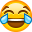 